АДМИНИСТРАТИВНАЯ ПРОЦЕДУРА № 2.38Принятие решения о назначении пособия по уходу за инвалидом I группы либо лицом, достигшим 80-летнего возраста  Документы и (или) сведения, представляемые гражданином для осуществления административной процедурызаявление (форма заявления)паспорт или иной документ, удостоверяющий личностьтрудовая книжка заявителямедицинская справка о состоянии здоровья заявителя, подтверждающая отсутствие психиатрического и наркологического учетазаключение врачебно-консультационной комиссии о нуждаемости лица, достигшего 80-летнего возраста, в постоянном уходе – в случае назначения пособия по уходу за лицом, достигшим 80-летнего возрастаДокументы, запрашиваемые службой «одно окно» при осуществлении административной процедуры 	копия заключения медико-реабилитационной экспертной комиссии (выписка из акта освидетельствования в медико-реабилитационной экспертной комиссии) о группе и причине инвалидности лица, за которым осуществляется уход (если такие документы отсутствуют в органе по труду, занятости и социальной защите)сведения о неполучении пособия по безработицесправка (сведения) о неполучении ежемесячной страховой выплаты в соответствии с законодательством об обязательном страховании от несчастных случаев на производстве и профессиональных заболеваний или ежемесячного денежного содержания в соответствии с законодательством о государственной службесведения об отсутствии регистрации в качестве индивидуального предпринимателя, главы крестьянского (фермерского) хозяйствасправка о неполучении пенсии лицом, осуществляющим уход (при необходимости)сведения о регистрации по месту пребывания в Республике Беларусь лица, осуществляющего уход, и (или) лица, за которым осуществляется уход (при необходимости)Размер платы, взимаемой при осуществлении административной процедурыбесплатно Максимальный срок осуществления административной процедуры10 дней со дня подачи заявления, а в случае запроса документов и (или) сведений от других государственных органов, иных организаций – 1 месяцСрок действия справки, другого документа (решения), выдаваемых (принимаемого) при осуществлении административной процедуры 	на период ухода за инвалидом I группы либо лицом, достигшим 80-летнего возрастаК сведению граждан!С вопросами по осуществлению данной административной процедурыВы можете обратиться:•  в службу «Одно окно» райисполкома: г. Осиповичи, ул.Сумченко, 33, тел. (802235) 66191, 56998, 56614, 27786, 142Режим работы: понедельник с 8.00 до 20.00вторник-пятница с 8.00 до 17.00К сведению граждан!С вопросами по осуществлению данной административной процедурыВы можете обратиться:•  в службу «Одно окно» райисполкома: г. Осиповичи, ул.Сумченко, 33, тел. (802235) 66191, 56998, 56614, 27786, 142Режим работы: понедельник с 8.00 до 20.00вторник-пятница с 8.00 до 17.00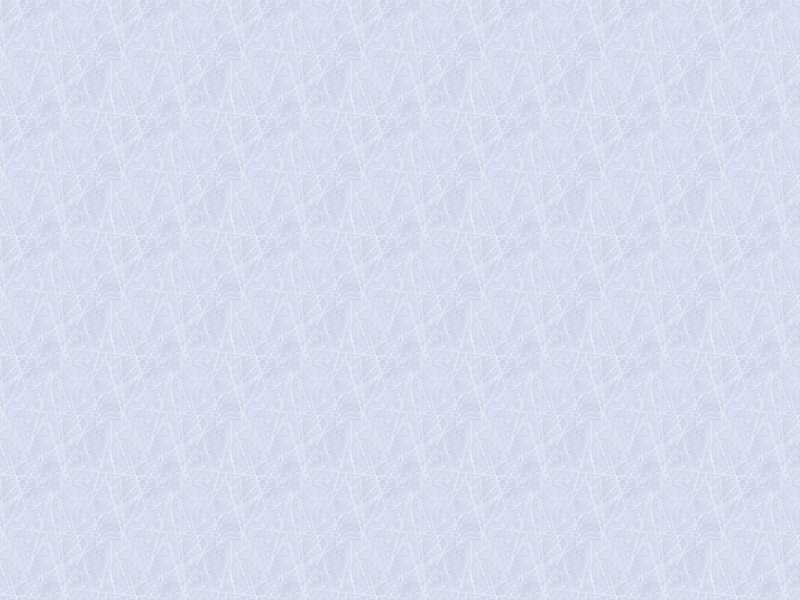 